PRESEŽNIK PRIDEVNIKA1. Vadi presežnik pridevnika. Najprej prekopiraj spodnji link, ga vstavi v brskalnik in si poglej vsebino videa.https://www.youtube.com/watch?v=bg8-FfRaNdchttps://www.youtube.com/watch?v=orLwiZBVoyA2. Reši nalogo. Stavke zapiši v zvezek, če ne boš reševal/a nalog na list.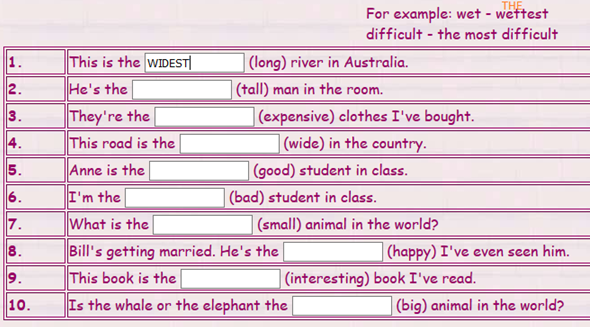 Uspešno delo ti želim!